ANEXO IFORMULÁRIO DE INSCRIÇÃO        Nome:Endereço Residencial:          Bairro:                                             Cidade:                                                                 CEP:Telefones:    Residencial:  (    )                           Comercial:   (   )                              Celular:  (   )E-mail(s):Documento de identidade:                                              Órgão expedidor:                         Emissão:          CPF:                                                         Local e data de nascimento: 	 	Atividade exercida atualmente (citar o nome do empregador):Endereço Profissional:                Bairro:                                              Cidade:                                                                   CEP:Curso de graduação em:                                                Instituição:                                    Ano de conclusão: SE EGRESSO: Participou de “Programa de Iniciação Científica” na UNESC?  (    ) Sim   (    ) NãoCurso de mestrado em:                                                  Instituição:                                     Ano de conclusão:De que forma tomou conhecimento da existência do programa?Criciúma, SC, Assinatura do (a) candidato (a) Foto 3 x 4 cm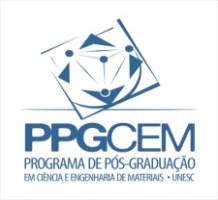 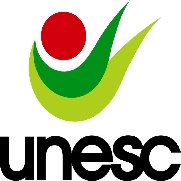 